METODIKA HÁZENÉHRY PRO DĚTIČtyřhraNejlépe hrát na celkem 4 mini brankovištích. V každém brankovišti hrajeme jinou hru. Hra vhodná a baví jak děti, tak i dospělé  Např. v jednom brankovišti hrajeme vybíjenou expandery, v druhém driblují s tenisáky a musí si je vyrážet mezi sebou, ve třetím hrají honičku – jedovaté ruce (3 hráči mají míče=jedovatá ruce, klasická honička, dotknu se míčem hráče a předám míč), ve čtvrtém driblují všichni míči, ale vytlačují se těly mimo brankoviště. Trenér mění různě brankoviště a rozhodně nejdou po sobě. Toto je dobré pro rychlé reakce a uvědomění si, kam mám běžet a přepnout na to, co tam mám dělat.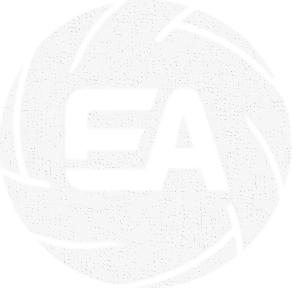 Kruháček s míčiHráči udělají kolečko, lehnou si do vzporu a každý hráč má míč v levé ruce. Na první písknutí hráči ve vzporu pokutálí míč z levé ruky do pravé, na další písknutí pokutálí míč svému spoluhráči vedle sebe po pravé straně a zároveň přijímají míč z druhé strany. Jsou stále ve vzporu. Trenér postupně pískání zrychluje, dokud někdo neodpadne. Pokládaná - na čáruDva týmy, 3 kroky, bez klepnutí, osobní obrana. Cílem je, aby se jeden tým dostal k brankovišti svého soupeře a tam kdekoli položil míč na čáru brankoviště. Zde u malých dětí eliminujeme přešlapy.SardinkyVyloženě dětská hra, ale má velký úspěch. Hrajeme následovně: děti mají míč v ruce (někdy vyměníme za tenisáky), běží volně po celém hřišti a plní úkol trenéra, např. různé technické věci s míči, točení kolem těla, nadhazování míče atd. Lze zaměnit za prvky atletické abecedy. Jakmile trenér zakřičí BOMBA, děti si musí lehnout co nejrychleji na zem s míčem v ruce (nesmí ho ztratit), když trenér zakřičí OHEŇ a ukáže na jednu stranu (tam je oheň), musí se se děti dostat co nejrychleji na druhou stranu hřiště. Když trenér zakřičí VODA, nesmí mít děti nohy na zemi, tedy musí někam např. vylézt. A když trenér  zakřičí SARDINKY, děti se musí dostat co nejrychleji na nějaké předem určené místo, které je vždy malinké, tak aby se musely mačkat.DOPORUČENÁ LITERATURAAlter, J. (1991). Strečink. Praha: Grada.Bělka, J., Salčáková, K.(2014) Nebojme se házené, Olomouc: HANEXDovalil, J. et.al. (2008). Výkon a trénink ve sportu. Praha: Olympia.Dovalil, J. et.al. (2009). Lexikon sportovního tréninku. Praha: Karolinum.Gajda, V., & Fojtík, I. (2008). Úvod do kinantropologie. Ostrava: Pdf OU.Grasgruber, P., & Cacek, J. (2008). Sportovní geny. Brno: Computer press. Choutka, M. a kol. (1981). Sportovní výkon. Praha: Olympia.Choutka, M., & Dovalil, J. (1991). Sportovní trénink. Praha: Olympia/ Karolinum.Dostál, E., Velebil, V. (1991). Didaktika školní atletiky. Praha:Státní pedagogické nakladatelství. Plíva, M. (1994). Sprinty hravě a soutěživě. Tělesná výchova a sport mládeže, 60 (5), 32- 35.Lehnert, M., Novosad, J., Neuls, F., Langer, F., & Botek, M. (2010). Trénink kondice ve sportu. Olomouc: Univerzita Palackého v Olomouci.Čelikovský, S. (1984). Antropomotorika. Praha: Státní pedagogické nakladatelstvíPerič,T. (2008). Sportovní příprava dětí. Praha: Grada. Valik, B. (1975). Trenérům mladých atletů. Praha: Olympia.Perič, T., & Dovalil, J. (2010). Sportovní trénink. Praha: Grada.